2017 Alumni AmbassadorEducational LeadershipDr. David Wayne FittsEducational Leadership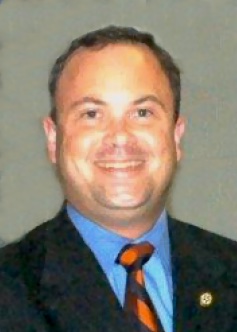 Dr. David Wayne Fitts grew up in Lone Star, Texas where he graduated from the Daingerfield - Lone Star ISD in 1987. He obtained a bachelor’s degree from Texas A&M University in College Station in 1991 and his master’s degree in educational administration from the University of Texas at Tyler in 1997. In 2004, he earned his doctorate degree in educational administration from Texas A&M University-Commerce. In 2015, he was honored with the Phi Delta Kappa Distinguished Service Award by A&M-Commerce.     

In July 2014, Fitts was approved as the executive director of the Region 8 Education Service Center by its Board of Directors with approval from Commissioner of Education, Michael Williams. Region 8 serves an eleven-county area composed of 48 public school districts, representing more than 60,000 students, 9,000 educators, and 162 campuses. Before coming to the service center, Fitts served as the superintendent of Lake Worth ISD, Pewitt CISD, high school principal at Ore City ISD, and teacher at Winona ISD.   

Fitts’ wife, Stacy Parrish Fitts, is the lead speech language pathologist for Titus County Shared Services serving Mount Pleasant, Harts Bluff, and Winfield ISDs. Their sons, Jackson and Duke, are in the 11th and 9th grades.